Publicado en Madrid el 05/07/2018 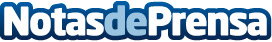 DHL Express traslada sus oficinas centrales, con una inversión de 6 millones de eurosLa compañía traslada su sede al Edificio de Servicios Generales del Centro de Carga Aérea de Aena en el Aeropuerto Adolfo Suárez Madrid-Barajas. DHL Express dedicará 3 millones de euros a labores de reforma y un compromiso de alquiler, durante 5 años, de 3 millones de euros
Datos de contacto:Noelia Perlacia915191005Nota de prensa publicada en: https://www.notasdeprensa.es/dhl-express-traslada-sus-oficinas-centrales Categorias: Nacional Inmobiliaria Finanzas Madrid Logística Recursos humanos Consumo Oficinas Actualidad Empresarial http://www.notasdeprensa.es